Historische vrouwen doorheen de tijd – Hedendaagse tijdMala Zimetbaum (1918 - 1944)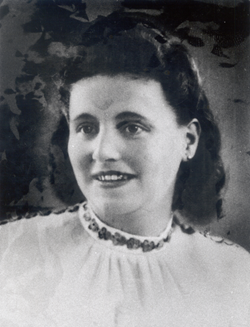 Biografie op leerlingenmaatTijdens de tweede wereldoorlog traden heel wat vrouwen op de voorgrond. Veel vrouwen traden in het verzet tegen de Duitse bezetter. Dit verzet kon plaatsvinden in het thuisland, maar evengoed in de concentratiekampen. Mala Zimetbaum (“Mala la Belge”) was één van deze vrouwen. Ze werd ook wel “de engel van Birkenau” genoemd. Die bijnaam kreeg ze niet zomaar. Mala Zimetbaum was een jonge Joodse vrouw van Poolse origine. Ze woonde samen met haar ouders en broer Salomon in Borgerhout. Mala en haar broer werken in de diamantsector. Na de Duitse inval ondergaat de familie de anti-Joodse maatregelen. Ze worden ingeschreven in het Jodenregister, krijgen een stempel “Jood-Juif” op hun identiteitskaarten en dragen de Davidster. Mala wordt op 22 juli 1942 aangehouden tijdens de eerste Joodse razzia in Antwerpen. Na haar arrestatie verblijft ze vijf dagen in het fort van Breendonk. Daarna wordt ze overgebracht naar de Dossinkazerne, die op die dag opent. Samen met andere vrouwen wordt ze ingeschakeld in de administratie van het verzamelkamp. Op 15 september 1942 wordt Mala (toen 24 jaar) gedeporteerd naar Auschwitz-Birkenau. Daar wordt ze geselecteerd om te werken als vertaalster en koerier tussen het mannenkamp (Auschwitz) en het vrouwenkamp (Birkenau). Mala Zimetbaum staat bekend bij de andere gevangen als “Mala la Belge”. Ze wordt al snel een legende. Mala gebruikt haar bevoorrechte positie om medegevangenen te helpen en heeft meerderen gered van de gaskamers. Ondanks de grote risico’s om gepakt te worden, geeft ze voedsel, kleding en berichten door aan medegevangenen. Volgens Giza Weisblum, haar nicht, was dat haar manier om zich te verzetten tegen de ontmenselijking van Auschwitz. Mala begint een relatie met Edward (Edek) Galinski, een Poolse politieke gevangene. Samen ontsnappen ze uit het kamp op 24 juni 1944. Ze worden echter op 6 juli in de buurt van de Tsjecho-Slovaakse grens terug gearresteerd en terug naar Auschwitz gebracht. Daar worden ze lange tijd ondervraagd en gemarteld. Ze worden geëxecuteerd op 15 september 1944, voor de ogen van de andere gevangen. Hun executie diende als een ontrading voor andere gevangen die ontsnappingsplannen hadden. “Mala la Belge” werd een symbool van verzet. Hoe integreren in de les?Doelgroep: leerlingen van het zesde middelbaarDeze casus kan helpen om te voldoen aan volgende eindterm(en): Volgens het leerplan van het Vlaams Verbond van het Katholiek Secundair Onderwijs:Als leerkracht kan je het verhaal van Mala Zimetbaum op verschillende manieren integreren in de les. Enkele mogelijkheden:Werken met bronnenDeze postkaart werd door Malka Zimetbaum vanuit Birkenau aan haar zus Jochka Hartman geschreven. Bevoorrechte gevangenen mogen met hun familie corresponderen, zolang dit in het Duits gebeurt. Alle boodschappen worden uiteraard gecontroleerd.  Bron: Kazerne Dossin, Fonds Noémie Katz
"Birkenau 25.10.43
Mijn lieve zus,
Ongeduldig wacht ik op een bericht van jou, maar zonder resultaat. Waarom schrijf je me niet? Je weet toch dat enkele regels van jullie mij nieuwe levensmoed zouden geven. Giza heeft mij wel verteld dat jullie allemaal, godzijdank, gezond zijn. Dat geldt ook voor mij. In je laatste kaart van juni lijkt het alsof je me niet gelooft als ik zeg dat ik een goede baan heb en dat onze [?] met alle andere Belgen samen zijn. Antwoord alsjeblieft op volgende vragen: Waar zijn onze lieve ouders? Waarom schrijven zij niet? De lieve kinderen, wat doen zij? De gedachte eraan maakt me helemaal gek. Schrijf me alles in detail, ook over Isi en Salma. Maar let wel goed op. Je moet gezond blijven. Met vele groeten en kussen, hopend op een snel antwoord. Van jullie Mala"Laat de leerlingen eerst de “biografie op leerlingenmaat” lezen. Bespreek daarna volgende bron. (Laat genoeg ruimte voor vragen of opmerkingen van de leerlingen. Dit thema kan heel wat vragen oproepen.) Mogelijke vragen:Waarom staat er een vraagteken in het midden van de tekst?Antwoord: Dit woord hebben de vertalers niet kunnen transcriberen omdat het onleesbaar was. (kenmerk (mogelijk nadeel) van een handschrift als bron)Mala vermeldt de situatie in het kamp helemaal niet. Kan je hiervoor een reden bedenken? Leg uit.Antwoord: Mala kon niet openlijk spreken. De briefkaarten werden gecontroleerd. Als Mala wel (eerlijk) over het kamp zou schrijven bestond de kans dat haar privilege afgepakt werd. In de tekst vraagt Mala naar haar ouders omdat ze daar al een tijdje niet meer van gehoord heeft. Waarom schrijven haar ouders niet terug? Kan jij een reden bedenken?Antwoord: Alle uitgaande post wordt gecontroleerd. Hetzelfde wordt gedaan met de binnenkomende post. Het kan zijn dat de brieven van de ouders van Mala tegengehouden worden door de Duitse kampofficieren. Anderzijds kan het ook zijn dat haar ouders niet terugschrijven omdat er iets mee gebeurd is of als ze zelf naar een concentratiekamp gestuurd zijn. Mala vraagt in haar kaartje expliciet naar de locatie van haar ouders. Het kan zijn dat haar zus deze informatie niet wil prijsgeven omdat ze haar ouders wil beschermen.Waarom mocht Mala brieven schrijven en andere gevangenen niet?Antwoord: Mala kreeg dit privilege toegekend door haar positie als koerier en vertaalster. KlasdiscussieLaat de leerlingen de “biografie op leerlingenmaat” lezen. Mala Zimetbaum werd onlangs (november 2019) door middel van een graffiti-tekening vereeuwigd op een gevel in Borgerhout. Laat ze het fragment zien van Gazet van Antwerpen. (2019, november). Timelapse. Mala Zimetbaum, joodse heldin, vereeuwigd op gevel in Borgerhout. Geraadpleegd op 5 juni 2020, van https://www.gva.be/cnt/dmf20191113_04714522/timelapse-mala-zimetbaum-joodse-heldin-vereeuwigd-op-gevel-in-borgerhout. Mogelijke vraag:Waarom is het belangrijk dat de slachtoffers van de concentratiekampen herinnerd worden? Antwoord: Het is belangrijk de slachtoffers te herinneren omdat deze mensen iets heel erg hebben meegemaakt. Door te herinneren worden ze geëerd. Het moet er ook voor zorgen dat deze gruwel zich nooit herhaald. **De antwoorden hangen af van de input van de leerlingen**BronnenGazet van Antwerpen. (2019, november). Timelapse. Mala Zimetbaum, joodse heldin, vereeuwigd op gevel in Borgerhout. Geraadpleegd op 5 juni 2020, van https://www.gva.be/cnt/dmf20191113_04714522/timelapse-mala-zimetbaum-joodse-heldin-vereeuwigd-op-gevel-in-borgerhout.Kazerne Dossin. (z.d.). Mala Zimetbaum. Geraadpleegd op 4 juni 2020, van https://www.kazernedossin.eu/NL/Overzicht-Transporten/Transport-X/Mala-Zimetbaum.Van den Berghe, J. (2016) Vergeten Vrouwen. Een tegendraadse kroniek van België. Kalmthout: Polis. 140-146.Eindterm 11: De leerlingen tonen aan dat ideologieën, mentaliteiten, waardestelsels en wereldbeschouwingen invloed uitoefenen op samenlevingen, menselijke gedragingen en beeldvorming over het verledenEindterm 16: De leerlingen kunnen zelfstandig de nodige gegevens voor het beantwoorden van een historische probleemstelling halen uit het historisch informatiemateriaal zoals beeldmateriaal, schema's, tabellen, diagrammen, kaarten, cartoons, dagboekfragmenten, reisverslagen, memoires.Eindterm 29: De leerlingen zijn bereid vanuit het historisch besef dat individuen en groepen interfereren in maatschappelijke processen, actief en constructief te participeren aan de evoluerende maatschappij